43rd Bomb Group (H) Time Capsule Submission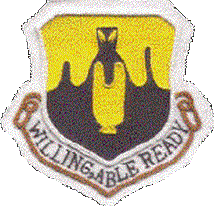 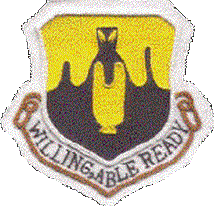 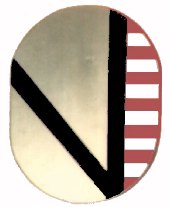 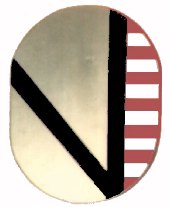 CommemoratingThe 75th Anniversary of the 43rd's Activation at Langley Field, VirginiaFull Name and Rank of 43rd Bomb Group Member_____________________________________________________________________________________Serial Number ______________________________ Date of Birth_______________________________  Where Born (City and State) _____________________________________________________________Dates Assigned to 43rd ____________________________________   Assigned Squadron ____________Duties While with the 43rd____________________________________________________________________________________________________________________________________________________Name of Person Submitting Item & Relationship to 43rd BG Member (self, spouse, son, niece, etc.) ____________________________________________________________________________________Description of Item(s) Donated to the Time Capsule_________________________________________________________________________________________________________________________________________________________________________________________________________________________________________________________________________________________________________Significance of Item(s), Personally and/or Professionally _____________________________________________________________________________________________________________________________________________________________________________________________________________________________________________________________________________________________________ _____________________________________________________________________________________ Please submit this form and your items to:Louise Terrell, 207 Huron Street, Houghton MI  49931, NLT 30 August 2015  Contact Louise through email at lterrell5@verizon.net or by phone at 703-999-3542 with any questions or to provide notification that your item(s) are being sent    If you want to keep originals of items, documents, etc, please make and forward only copies